Nease High School - SAC Meeting Agenda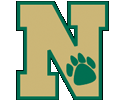 Thursday, August 17th, 2023Virtual and Face to FaceThe School Advisory Council meetings are open to the public, all are welcome to attend. Proposed AgendaWelcome and Call to Order: (Deanna Scheffer)Review May minutesIf interested in being a full-time member for the 23-24 school year, please complete the form on the website by the October meeting.Preview and VoteFinance Report: Account 1: $70,194.07  Account 2: $13,068.53These are the amounts in the account as of June 30, 2023Funds RequestsDeanna Scheffer: FrenchPrincipal Update:  Ms. Kunze New Business/Questions and AnswersCarolyn Milian – Media Advisory CommitteePublic Question Period	AdjournProposed items for next meeting September 21st, 2023 If you would like, you may use the back of this agenda to take notes.Notes:  